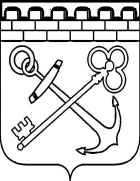 УПРАВЛЕНИЕ ЛЕНИНГРАДСКОЙ ОБЛАСТИ ПО ТРАНСПОРТУПРИКАЗОб утверждении нормативов минимальной обеспеченности населения пунктами технического осмотра транспортных средств по муниципальным районам (городскому округу) Ленинградской областиВо исполнение пункта 2 Постановления Правительства Ленинградской области от 26 февраля 2013 года № 38 «О мерах по организации технического осмотра транспортных средств на территории Ленинградской области», а также в соответствии с постановлением Правительства Российской Федерации от 22 декабря 2011 года № 1108 «Об утверждении методики расчета нормативов минимальной обеспеченности населения пунктами технического осмотра для субъектов Российской Федерации и входящих в их состав муниципальных образований» приказываю:1. Утвердить нормативы минимальной обеспеченности населения пунктами технического осмотра транспортных средств по муниципальным районам (городскому округу) Ленинградской области согласно приложению к настоящему приказу.2. Контроль за исполнением настоящего приказа оставляю за собой.Начальник управления	                                                               П.М. ПостоваловПриложение к приказу управления Ленинградской  области по транспортуот «____»_________ 2019г.  №__ Нормативы минимальной обеспеченности населения пунктами технического осмотра транспортных средств по муниципальным районам (городскому округу) Ленинградской областиПримечания:1. Технологически совместимые группы транспортных средств соответствуют методике, утвержденной постановлением Правительства Российской Федерации от                    22 декабря 2011 года № 1108 «Об утверждении методики расчета нормативов минимальной обеспеченности населения пунктами технического осмотра для субъектов Российской Федерации и входящих в их состав муниципальных образований».2. Категории транспортных средств соответствуют классификации, установленной в приложении 1 к Техническому регламенту о безопасности колесных транспортных средств, утвержденному постановлением Правительства Российской Федерации от                    10 сентября 2009 года № 720 «Об утверждении технического регламента о безопасности колесных транспортных средств».3. Расчет нормативов минимальной обеспеченности населения пунктами технического осмотра транспортных средств по каждой технологически совместимой группе транспортных средств проведен исходя из следующего:- количество диагностических линий на пункте технического осмотра транспортных средств принято равным 1;- количество транспортных средств соответствующих технологически совместимых групп, зарегистрированных в муниципальном районе (городском округе) и прошедших технический осмотр в 2019 году, определено в соответствии с данными, представленными ГИБДД ГУ МВД Российской Федерации на запрос управления Ленинградской области по транспорту;- нормативы продолжительности технического диагностирования категорий транспортных средств соответствуют Правилам проведения технического осмотра транспортных средств, утвержденным постановлением Правительства Российской Федерации от 5 декабря 2011 года № 1008 «О проведении технического осмотра транспортных средств»;- планируемый годовой фонд рабочего времени одного технического эксперта - оператора технического осмотра в 2019 году принят равным 2080 часам;- среднее количество технических экспертов - операторов технического осмотра, занятых на одной диагностической линии, принято равным 2,5;- коэффициент, учитывающий территориальную доступность, принят для всех муниципальных районов (городского округа) равным 1.от «___»__________ 2020 года№ _____N п/пМуниципальные образованияНормативы минимальной обеспеченности населения пунктами технического осмотра транспортных средств (в том числе передвижными), ед.Нормативы минимальной обеспеченности населения пунктами технического осмотра транспортных средств (в том числе передвижными), ед.Нормативы минимальной обеспеченности населения пунктами технического осмотра транспортных средств (в том числе передвижными), ед.N п/пМуниципальные образования1 технологически совместимая группа ТС (категории M1, N1, O1 и O2)2 технологически совместимая группа ТС (категории N2, N3, M2, M3, O3, O4 и полуприцепы)3 технологически совместимая группа ТС (категория L)1Бокситогорский муниципальный район1,9800,2540,1662Волосовский муниципальный район1,9640,2120,0433Волховский муниципальный район3,1070,3630,1584Всеволожский муниципальный район12,8510,3630,0545Выборгский муниципальный район7,8070,9790,3096Гатчинский муниципальный район9,4230,9760,2997Кингисеппский муниципальный район3,2010,4000,0788Киришский муниципальный район2,6350,3350,0979Кировский муниципальный район3,8170,4140,10610Лодейнопольский муниципальный район1,2130,1840,07211Ломоносовский Муниципальный район3,2620,3300,07512Лужский муниципальный район3,2050,3020,34613Подпорожский муниципальный район1,1960,1570,03714Приозерский муниципальный район2,5510,2760,12415Сланцевский муниципальный район1,6820,2150,07016Сосновоборский городской округ2,6400,2120,05117Тихвинский муниципальный район2,5170,3910,07418Тосненский муниципальный район5,0830,6370,206Итого70,1367,0002,365Всего79,50179,50179,501